В ГОСТЯХ у сказкиМладшая группа Дети под музыку входят в зал («В мире сказок»)В. Ребята, сегодня мы пришли в гости к сказкам. Вы любите сказки? А за что? Да, в сказках случаются разные чудеса, добро побеждает зло. А вам нравится, когда вам читают сказки?Вокруг нас и там и тутСказки разные живут.На полянке есть загадкиОтгадайте без подсказки Называйте, посмелейЭтих сказочных друзей!Возле леса на опушке Трое их живёт в избушке. Там три стула и три кружки, Три кровати и подушки. Кто-то в домик к ним пришёл, Беспорядок в нём навёл. Угадайте без подсказки, Кто герои этой сказки?Три медведя"Нам не страшен серый волк, Серый волк - зубами щелк" Эту песню пели звонко Три веселых....ПоросенкаПо дороге в лес катился, Убежать от всех стремился. На свою беду в лесу Встретил хитрую лису. Не вернулся он домой Был он съеден той лисой. КолобокЧто за сказка: кошка, внучка, Мышь, ещё собака Жучка Деду с бабой помогали, Корнеплоды собирали? РепкаМышка дом себе нашла, Мышка добрая была.В доме том, в конце концовСтало множество жильцов.ТеремокСидит в корзине девочкаУ мишки за спиной.Он сам, того не ведая,Несёт её домой.Ну, отгадал загадку?Тогдаскорей ответь!Названье этой книжки...Маша и медведьАх, ты, Петя-простота, Сплоховал немножко: Не послушался Кота, Выглянул в окошко...Петушок - золотой гребешокВ. Будем сказки вспоминать,Будем в сказки мы играть.Сказку «Репка» посмотрите(дети садятся к столу, где расставлены герои сказки «Репка»)И героям помогите.Репку надо им достать,Кто за кем, где должен встать?(дети, используя игрушки театра, выстраивают героев сказки) В. «Пи-пи-пи» . мышка что-то говорит. Давайте послушаем. Она говорит, что сумела вытащить самую большую репку. Так ли было? Давайте мы поиграем в сказку, вспомним ее. (На листе нарисованы кружки. Дети проговаривают вместе с воспитателем.Воспитатель рисует мнемотаблицу)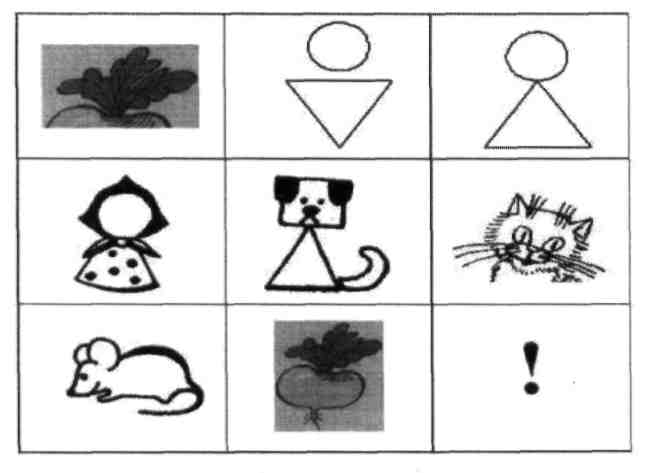 В. Что мы скажем мышке?Дети. Не хвались мышка, вы все трудились.В. Да любое дело лучше делать вместе!В. А сейчас мы пойдем в гости к следующей сказке.Это сказка «Теремок» Он не низок, не высок. И жильцов своих всех ждет, Кто за кем сюда придет?Игра хороводная «Теремок»В. Ребята, посмотрите, какой большой и просторный стал новый теремок. Для каждого зверя своя комната.Скажите, кто будет жить в комнате с самым большим окошком? Дети. Медведь. В. А почему? Дети. Он самый большой. В. А с самым маленьким? Расселите оставшихся зверей в теремок.Входит Заяц и плачет. В. О чем заинька плачешь? З. Меня лиса из избушки выгнала. В. Зайчик, из какой ты сказки? З. Я забыл.В. Ребята, помогите зайчику вспомнить. А кто же помог зайчику? Правильно петух. Давайте посмотрим, какой петух?Перед детьми две картинки: настоящего и сказочного петуха. В. Какой петух пришел выручать зайчика?Почему?Что у него на лапках?Какой петух (смелый, сильный)Какие перышки у петуха?А кто попробует изобразить петушка?В. Ребята, вы умеете собирать разрезные картинки? На этих картинках изображены герои разных сказок. Давайте попробуем собрать эти картинки и назовите сказки.А теперь мы пойдем в гости к другой сказке. Послушайте загадку про героя этой сказки:На сметане мешен,На окошке стужен,Круглый бок, румяный бок.Покатился ....КолобокВ. Жили были дед (в. 1 надевает кепку) и баба(в.2 надевает платок)Вот однажды дед говорит бабе: Поди-ка, старуха, испеки мне колобок. Баба.    Что мне нужно, чтобы замесить тесто?Дед. Где же это баба взяла? (по коробу поскребла, по сусеку помела) Баба. Замесила я тесто, а вы, ребятки, не поможете мне колобки скатать?Дети садятся за столы и катают колобков. Делают глазки из гороха, ротик..Баба. Куда ставят колобков, чтобы испечь. Да, в печь, вот она настоящая русская печка.Мы с вами поставим колобки в печку, а сами пойдем танцевать.Танец «Колобок»Дед. Молодцы, а я уже успел для вас угощение испечь.(угощение для детей )Я рада, что вы любите сказки, впереди вас ждут встречи со множеством других сказок, поэтому мы хотим подарить вам книги..